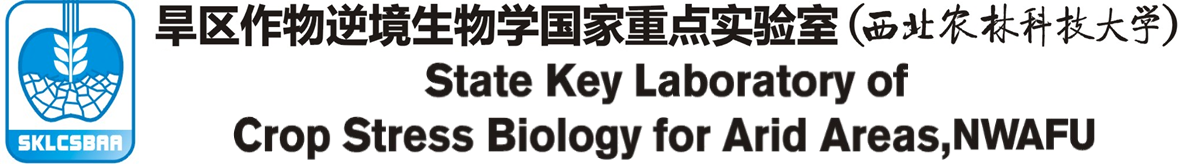 2023年开放课题申请书旱区作物逆境生物学国家重点实验室二〇二二年十月填 报 说 明一、填写前，请查阅《旱区作物逆境生物学国家重点实验室开放课题申请指南》及《旱区作物逆境生物学国家重点实验室开放课题管理办法》有关规定。请申请者实事求是，逐条认真填写申请书的各项内容，表达要明确、严谨，外来语要同时用原文和中文表达，第一次出现的缩写词，须注出全称。二、请参照提示编写申请书。三、申请书采用A3套印。各栏空格不够时，可自行加页。四、申请人须在《旱区作物逆境生物学国家重点实验室2023年开放课题申请指南》规定的截止日期之前，将签字盖章的纸质版申请书一式二份寄送实验室，并将申请书电子版（pdf格式）发送至实验室邮箱。联 系 人：舒爽联系电话：13060469067 地址：陕西省杨凌示范区邰城路3号西北农林科技大学南校区科研楼1214室邮政编码：712100E-mail：csbaa@nwafu.edu.cn一、基本信息项目组主要参与者（注: 项目组主要参与者不包括项目申请人）经费申请二、立项依据（研究意义、国内外研究现状及发展动态分析，需结合科学研究发展趋势来论述科学意义；或结合国民经济和社会发展中迫切需要解决的关键科技问题来论述其应用前景；附主要参考文献目录）三、项目的研究内容、研究目标,以及拟解决的关键科学问题（此部分为重点阐述内容）四、拟采取的研究方案及可行性分析（包括有关方法、技术路线、实验手段、关键技术等说明）五、本项目的特色与创新之处六、年度研究计划及预期研究结果（包括拟组织的重要学术交流活动、计划等）七、研究基础与工作条件（工作基础；工作条件；承担科研项目情况；申请人简介）八、其它九、审核意见课题名称申 请 人工作单位联系电话E-mail申请日期申请人信息姓名姓名性别性别性别民族民族民族申请人信息职称职称学位学位学位身份证号身份证号身份证号申请人信息专业专业手机手机手机电子邮箱电子邮箱电子邮箱申请人信息研究方向研究方向研究方向申请人信息个人通讯地址个人通讯地址个人通讯地址申请人信息工作单位工作单位工作单位工作单位信息名称名称名称工作单位信息联系人联系人联系人电子邮箱电子邮箱电子邮箱工作单位信息电话电话电话网站地址网站地址网站地址课题名称课题名称课题名称课题名称申请金额申请金额    万元    万元    万元    万元    万元起止年月起止年月起止年月起止年月   年   月 —   年   月   年   月 —   年   月   年   月 —   年   月依托实验室团队依托实验室团队联系人联系人联系人联系人摘要（400以内）：摘要（400以内）：摘要（400以内）：摘要（400以内）：摘要（400以内）：摘要（400以内）：摘要（400以内）：摘要（400以内）：摘要（400以内）：摘要（400以内）：摘要（400以内）：摘要（400以内）：摘要（400以内）：摘要（400以内）：关键词（分号分开，最多5个）关键词（分号分开，最多5个）关键词（分号分开，最多5个）关键词（分号分开，最多5个）关键词（分号分开，最多5个）关键词（分号分开，最多5个）姓名出生年月职称单位名称电子邮件项目分工总人数高级中级初级博士后博士生硕士生支出明细科目金额（万元）说明1. 材料、试剂购置费2. 测试、化验、加工、分析费3. 差旅费4. 会议费5. 出版/文献/信息传播/知识产权事务费6. 劳务费7. 其它合  计申请人承诺：我保证申请书内容的真实性，如果获得旱区作物逆境生物学国家重点实验室开放课题科研经费资助，将按照申请书和项目批准通知实施本项目，严格遵守国家重点实验室经费管理办法和西北农林科技大学有关科研项目财务管理的规定，保证按期、按计划完成研究工作。　　　　　签字：                                                                   年  月  日申请单位意见：单位负责人签字：　　　　　　　　　　　　（单位公章）年  月   日实验室主任意见：主任签字：                    　　　　　　 （公章）                                                          　　　　　　　　　　　   年   月   日